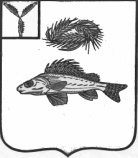                                     АДМИНИСТРАЦИЯ              МИУССКОГО МУНИЦИПАЛЬНОГО ОБРАЗОВАНИЯ                                                                ЕРШОВСКОГО МУНИЦИПАЛЬНОГО РАЙОНА                                    САРАТОВСКОЙ  ОБЛАСТИ                           ПОСТАНОВЛЕНИЕ     от  30.05.2022 г.                         № 16    О проведении  аукциона по продаже    земельного участка и создании    аукционной комиссии             В соответствии со ст. 39.11, ст. 39.12 Земельного кодекса РФ, Федеральным законом от 25 октября . N 137-ФЗ «О введении в действие Земельного кодекса Российской Федерации», Гражданским кодексом Российской Федерации, администрация Миусского муниципального образования  Ершовского муниципального района ПОСТАНОВЛЯЕТ:         1. Провести  11 июля 2022 года аукцион на право заключения договора купли-продажи земельного участка:    ЛОТ № 1: право на заключение договора купли-продажи на земельный участок, расположенный по адресу: Саратовская область, Ершовский район, Миусское МО, АО «Волна», кадастровый номер: 64:13:260604:232, категория земель: земли сельскохозяйственного назначения, разрешенное использование земельного участка: для производства сельскохозяйственной продукции, площадь земельного участка 1440000 кв.м.   Наличие ограничений: нет.          2. Установить начальную цену на право заключения договора купли-продажи земельного участка:ЛОТ № 1: 1 990 000 (один миллион девятьсот девяносто тысяч) рублей, согласно отчету об оценки № 0213-2022 от 20.05.2022г.         3. Установить шаг аукциона в размере 3% от начальной цены на    право заключения договора купли-продажи земельного участка:   ЛОТ № 1 – 59700 (пятьдесят девять тысяч семьсот) рублей.  4. Установить задаток для участия в аукционе в размере 100 % от      начальной цены на право заключения договора купли-продажи земельного участка:   ЛОТ № 1 – 1 990 000 (один миллион девятьсот девяносто тысяч) рублей.          5. Установить срок подачи заявок: с 07.06.2022г. (с 8-00 часов) по   07.07.2022г. (до 17-00).          6. Место и время определения участников аукциона: Саратовская область, Ершовский район, с. Миусс, ул.Комсомольская, 19 - 8.07.2022 г. в 10-00 часов.      7. Место и время проведения аукциона: Саратовская область, Ершовский район, с. Миусс, ул.Комсомольская, 19  зал заседаний администрации   - 11.07.2021г. в 10-00 часов.          8. Аукцион по купле-продаже земельного участка является отрытым по составу  участников и по форме подачи предложений.   9. Утвердить состав комиссии по проведению аукциона по купле-продаже земельного участка, согласно приложению № 1.      10. Утвердить     проект     договора    купли-продажи    земельного    участка, согласно приложению № 2.  11. Утвердить форму заявки на участие в аукционе, согласно   приложению № 3.  12. Контроль за исполнением настоящего постановления оставляю за собой.         13.Опубликовать в Саратовской областной газете «Регион64» и разместить на официальном сайте администрации Миусского муниципального образования Ершовского муниципального района и официальном сайте торгов-torgi.gov.ru извещение о проведении аукциона по продаже земельного участка.Глава Миусскогомуниципального образованияЕршовского муниципального района                                     А.А. Кузьминов                                                                                    Приложение № 1                                                              к постановлению администрации         Миусского муниципального образования  от  30.05.2022 г. № 16                                                                              Комиссия по проведению аукциона на право         заключения договора купли-продажи земельного участка              из земель сельскохозяйственного назначения  Кузьминов А.А.- Глава Миусского муниципального образования, председатель комиссии;Семенова И.А. – инспектор по работе с населением администрации Миусского муниципального образования, заместитель председателя комиссии;Долматова Н.Н. – главный специалист отдела по аграрной политике и природопользованию администрации Ершовского муниципального района, аукционист (по согласованию); Проненко А.В.- инспектор по работе с населением администрации Миусского муниципального образования, секретарь комиссии; Татаренко Н.Б.- консультант отдела правового обеспечения администрации Ершовского муниципального района ( по согласованию).Приложение № 2                                                            к постановлению администрации                                                            Миусского муниципального                                                             образования                                                                         от 30.05.2022 г. № 16             Проект договора купли-продажи земельного участка                                                    ДОГОВОР                                       купли-продажи земельного участка                                                                                                    датас.Миуссул. Комсомольская,19                                Администрация Миусского муниципального образования Ершовского муниципального  района Саратовской области в лице главы Кузьминова Александра Анатольевича, действующего на основании Устава,  именуемый  в дальнейшем "ПРОДАВЕЦ",  и  ФИО или (наименование юридического лица) паспортные данные/ ОГРН, ИНН, адрес регистрации,  именуемый в дальнейшем "ПОКУПАТЕЛЬ", с другой стороны, на основании протокола о проведении аукциона на право заключения договора купли-продажи земельного участка заключили настоящий договор о нижеследующем:                                                      1. Предмет договора.1.1."ПРОДАВЕЦ" продал и передал, а "ПОКУПАТЕЛЬ" купил и принял в собственность за плату земельный участок из земель сельскохозяйственного назначения вид разрешенного использования: _______________________ общей площадью  __________ кв.м. с кадастровым номером 64:13:_______________, расположенный по адресу: Саратовская область, Ершовский район, ___________   Ограничения в использовании земельного участка: _____________                           2. Цена продажи земельного участка и порядок расчетов.2.1 Цена продажи земельного участка определена суммой  _______________ стоимость земельного участка определена в соответствии с протоколом ____________  Сумму __________внесенную в качестве задатка на участие в аукционе Продавец засчитал в счет уплаты за договор вторую часть (оставшуюся) _______________ Покупатель внес на счет Миусского муниципального образования  до подписания настоящего договора, согласно платежного поручения № _________               3. Обязанности сторон.3.1. "ПРОДАВЕЦ" гарантирует, что указанный земельный участок до заключения настоящего до   говора никому не продан, не передан, не заложен, под запрещением и арестом не состоит, судебных споров не имеется.3.2. "ПРОДАВЕЦ" продал и передал, а "ПОКУПАТЕЛЬ" купил и принял по настоящему договору земельный участок свободный от любых имущественных прав и претензий третьих лиц, о которых на момент заключения договора "ПРОДАВЕЦ" или "ПОКУПАТЕЛЬ" не могли не знать.3.3."ПРОДАВЕЦ" в соответствии со ст. 469 ГК РФ гарантирует, что отчуждаемый земельный участок соответствует предъявляемым к нему требованиям, пригоден к эксплуатации. "ПОКУПАТЕЛЬ" удовлетворен качественным состоянием приобретаемого земельного участка, с которым ознакомлен путем осмотра произведенного перед заключением настоящего договора.3.4. "ПОКУПАТЕЛЬ" обязуется:- нести расходы по оплате государственной регистрации настоящего договора;-выполнять требования, вытекающих из установленных законодательством РФ ограничений прав на использование земельного участка;-предоставлять   органам    местного  самоуправления    возможность  контроля   занадлежащим выполнением условий настоящего договора. 3.5. Самовольное изменение целевого использования земельного участка не допускается.                             4. Право собственности на земельный участок.4.1.Право собственности подлежит обязательной регистрации в Управлении федеральной службы государственной регистрации, кадастра и картографии по Саратовской области.  "ПОКУПАТЕЛЬ" становятся собственником указанного земельного участка с   момента  регистрации перехода права собственности в соответствии со ст. 551 ГК РФ в Управлении федеральной службы государственной регистрации, кадастра и картографии по Саратовской области  и принимает на себя обязанности по уплате налогов на недвижимость. 4.2. С момента возникновения у "ПОКУПАТЕЛЯ" права собственности на земельный участок, ранее действовавший правовой режим земельного участка утрачивает силу.                                                      5. Ответственность сторон. 5.1. Все споры и разногласия, которые могут возникнуть из настоящего договора, будут решаться по возможности путем переговоров между сторонами, а при невозможности решения споров путем переговоров стороны передают их на рассмотрение в суд общей юрисдикции или арбитражный суд.Взаимоотношение сторон, не предусмотренные настоящим договором, регулируется действующим законодательством РФ. 6. Заключительные положения.6.1. В соответствии со ст. 556 ГК РФ "ПРОДАВЕЦ" передал, а "ПОКУПАТЕЛЬ" принял указанный земельный участок по настоящему договору, доказательством чего является подписание настоящего договора. Передаточный акт дополнительно сторонами составляться не будет.6.2.Настоящий договор может быть дополнен, изменен по взаимному письменному соглашению сторон. 6.3.Договор составлен в  трех  экземплярах, имеющих одинаковую юридическую силу.Адреса и подписи сторон:"ПРОДАВЕЦ"                                                         "ПОКУПАТЕЛЬ"                                                    Приложение № 3                                                    к постановлению администрации                                                    Миусского  муниципального                                                    образования                                                                              от 30.05.2022 г. № 16ФОРМА ЗАЯВКИна участие в аукционе на  право  заключения договора купли-продажи земельного  участка                                                         Главе  Миусского муниципального образованияФ.И.О.от    _________________________________(организационно-правовая форма юр.лица, наименованиеили Ф.И.О. гражданина, паспортные данные)Юридический адрес:____________________________________________________________Почтовый адрес:_______________________________________________________________Контактный телефон:____________________        ЗАЯВКА НА УЧАСТИЕ В АУКЦИОНЕ  ЛОТ №___                                                            ____________________________________________________________________                                                                                                         (для физического лица: Ф.И.О., адрес регистрации,  паспортные данные;__________________________________________________________________для юридического лица: полное наименование, юридический адрес,  ОГРН, ИНН;__________________________________________________________________для индивидуального предпринимателя: Ф.И.О., адрес регистрации, ОГРН, ИНН)Представитель заявителя ___________________________________________Действует на основании доверенности _______________________________Документ, удостоверяющий личность доверенного лица _______________________________________________________________________      (наименование документа, серия, номер, дата, кем выдан)Со сведениями, изложенными в извещении о проведении аукциона на  право  заключения договора купли-продажи земельного  участка ознакомлен и согласен.Заявитель принял решение об участие в аукционе на  право  заключения договора купли-продажи земельного  участка.Местоположение земельного участка: __________________________________________________Площадь земельного участка: ____________________ кв.м.Кадастровый номер земельного участка: ________________________________________________Разрешенное использование земельного участка: ________________________________________Категория земель: ___________________________________________________________________В границах территориальной зоны: ____________________________________________________Обременения: ______________________________________________________________________Особые условия использования земельного участка: ________________________________________________________________________________________________________________________________________________________________________________________________________________________________________________________________________________________________________________________________________________________________________________________________________________________________________________________________________________________________________________________________________________________________Претендент обязуется:1. Соблюдать условия аукциона, содержащиеся в информационном сообщении администрации Миусского муниципального образования о проведении аукциона, опубликованном в Саратовской областной газете «Регион64» от ___________ г. №___________,  в информационном сообщении, размещенном на официальном сайте Миусского муниципального образования Ершовского муниципального района и официальном сайте торгов - torgi.gov.ru,  а также порядок проведения аукциона, установленный действующим законодательством.2. В случае признания победителем аукциона заключить с ОРГАНИЗАТОРОМ договор купли-продажи земельного участка в сроки, установленные действующим законодательством после утверждения протокола об итогах аукциона и уплатить ОРГАНИЗАТОРУ аукциона стоимость земельного участка, установленную по результатам аукциона, в сроки, определяемые договором аренды земельного участка.К заявке прилагаются документы в соответствии с перечнем, указанным в извещении о проведении аукциона. Банковские реквизиты для возврата задатка: _____________________________________________________________________________________________________________________________________________________________________ОГРН ___________________   ИНН_________________Подпись ЗАЯВИТЕЛЯ (его уполномоченного представителя)____________Дата  «_______» ________________ 20___ г.Заявка № _____  принята Организатором аукциона «____» _______________ 20 ___ г.  час.______ мин. _____ Подпись_________Администрация Миусского муниципального образования Ершовского муниципального  района Саратовской области,413517Саратовская область.Ершовский район,с Миусс, ул. Комсомольская, 19ИНН 6413522433КПП 641301001р/с 03231643636174446000в Отделении Саратов Банка России УФК по Саратовской области, г.СаратовКБК 71311402053100000410БИК 16311121 ОКТМО 63617444       Глава Миусского МО      ___________________А.А. Кузьминов                                           _________________________________________________________________________________________________________________________________________________________________________________________          В соответствии с Федеральным Законом № 152-ФЗ от 27.07.2006 «О персональных данных», подтверждаю свое согласие на обработку моих персональных данных.          В соответствии с Федеральным Законом № 152-ФЗ от 27.07.2006 «О персональных данных», подтверждаю свое согласие на обработку моих персональных данных.          В соответствии с Федеральным Законом № 152-ФЗ от 27.07.2006 «О персональных данных», подтверждаю свое согласие на обработку моих персональных данных.          В соответствии с Федеральным Законом № 152-ФЗ от 27.07.2006 «О персональных данных», подтверждаю свое согласие на обработку моих персональных данных.          В соответствии с Федеральным Законом № 152-ФЗ от 27.07.2006 «О персональных данных», подтверждаю свое согласие на обработку моих персональных данных.          В соответствии с Федеральным Законом № 152-ФЗ от 27.07.2006 «О персональных данных», подтверждаю свое согласие на обработку моих персональных данных.          В соответствии с Федеральным Законом № 152-ФЗ от 27.07.2006 «О персональных данных», подтверждаю свое согласие на обработку моих персональных данных.          В соответствии с Федеральным Законом № 152-ФЗ от 27.07.2006 «О персональных данных», подтверждаю свое согласие на обработку моих персональных данных.          В соответствии с Федеральным Законом № 152-ФЗ от 27.07.2006 «О персональных данных», подтверждаю свое согласие на обработку моих персональных данных.(подпись)(подпись)